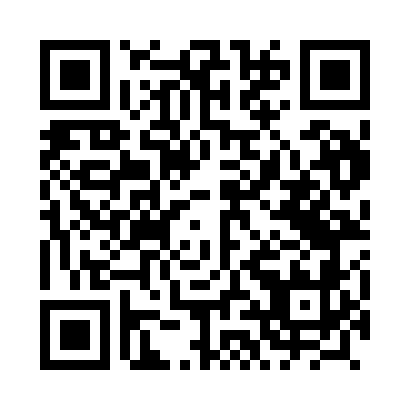 Prayer times for Dworzysk, PolandMon 1 Apr 2024 - Tue 30 Apr 2024High Latitude Method: Angle Based RulePrayer Calculation Method: Muslim World LeagueAsar Calculation Method: HanafiPrayer times provided by https://www.salahtimes.comDateDayFajrSunriseDhuhrAsrMaghribIsha1Mon3:545:5912:304:567:028:592Tue3:515:5712:304:587:049:023Wed3:485:5412:304:597:069:044Thu3:455:5212:295:007:089:075Fri3:425:5012:295:027:099:096Sat3:395:4712:295:037:119:127Sun3:355:4512:285:047:139:148Mon3:325:4212:285:057:159:179Tue3:295:4012:285:077:179:1910Wed3:265:3812:285:087:189:2211Thu3:225:3512:275:097:209:2512Fri3:195:3312:275:107:229:2713Sat3:165:3112:275:127:249:3014Sun3:125:2812:275:137:269:3315Mon3:095:2612:265:147:279:3616Tue3:055:2412:265:157:299:3917Wed3:025:2212:265:177:319:4218Thu2:585:1912:265:187:339:4419Fri2:555:1712:255:197:359:4720Sat2:515:1512:255:207:369:5121Sun2:475:1312:255:217:389:5422Mon2:445:1112:255:227:409:5723Tue2:405:0812:255:247:4210:0024Wed2:365:0612:245:257:4410:0325Thu2:325:0412:245:267:4510:0726Fri2:285:0212:245:277:4710:1027Sat2:245:0012:245:287:4910:1328Sun2:204:5812:245:297:5110:1729Mon2:164:5612:245:307:5310:2030Tue2:124:5412:245:327:5410:24